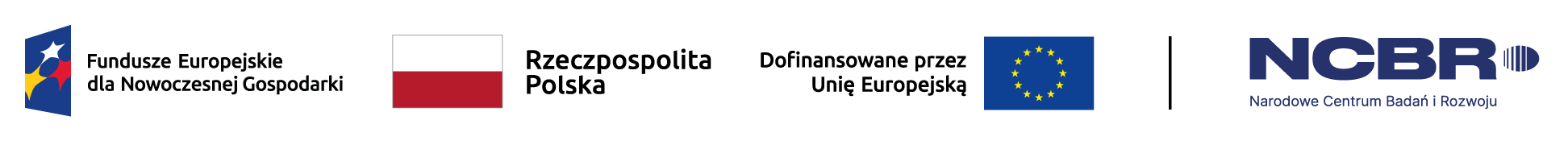 Nabór Projekty fazowane
Wzór wniosku o dofinansowanie projektuInstytucja Pośrednicząca	Narodowe Centrum Badań i RozwojuProgram	Fundusze Europejskie dla Nowoczesnej Gospodarki 2021-2027Priorytet	1. Wsparcie dla przedsiębiorców	Działanie	Ścieżka SMART	Nabór 	FENG.01.01-IP.01-004/23 Ogłoszenie naboru	03.10.2023Nabór wniosków	18.10 – 14.11.2023INFORMACJE O PROJEKCIEA1. ProjektA.2 MIEJSCE REALIZACJI PROJEKTU B Wnioskodawca i realizatorzyB1 Informacja o wnioskodawcyDane o wnioskodawcyDane teleadresoweDane identyfikacyjneB2 Dodatkowi realizatorzyDane realizatoraDane teleadresoweDane identyfikacyjneOsoby do kontaktuC Wskaźniki projektuC1 Wskaźniki produktuC2 Wskaźniki rezultatuD ZadanieD1 ZadaniaE Budżet projektuE1 ZadaniaPozycje budżetu zadaniaF. Podsumowanie budżetuF1 Podsumowanie budżetuF2 Kategorie kosztówF3 LimityG Źródła finansowaniaH Analiza ryzykaH1 Potencjał do realizacji projektuH2 Analiza ryzyka w projekcieI Dodatkowe informacjeJ OświadczeniaK ZałącznikiTytuł projektuTytuł projektuOpis projektuOpis projektuData rozpoczęcia realizacji projektuData zakończenia realizacji projekturrrr/mm/ddrrrr/mm/ddGrupy doceloweGrupy doceloweDziedzina projektuDziedzina projektuObszar realizacji projektuObszar realizacji projektuCały krajRegionCały krajRegionWojewództwoPowiatGminaSłownik CSTSłownik CSTSłownik CSTNazwa WnioskodawcyNazwa WnioskodawcyForma prawnaWielkość przedsiębiorstwaForma własności Możliwość odzyskania VAT (wybór z listy)TAK NIE  Częściowo Nie dotyczy  KrajMiejscowośćKod pocztowyUlicaNumer budynkuNumer lokaluEmail TelefonStrona wwwRodzaj identyfikatoraNip PeselNr zagranicznyIdentyfikatorCzy Wnioskodawca przewiduje udział innych podmiotów w realizacji projektuTak NieNazwa realizatora Nazwa realizatora Forma prawnaWielkość przedsiębiorstwaForma własności Możliwość odzyskania VAT (wybór z listy)TAK NIE  Częściowo Nie dotyczy  KrajMiejscowośćKod pocztowyUlicaNumer budynkuNumer lokaluEmail TelefonStrona wwwRodzaj identyfikatoraNip PeselNr zagranicznyIdentyfikatorImięNazwiskoEmailNumer telefonuLP1.Wskaźnik realizacji projektuWskaźnik realizacji projektuWskaźnik realizacji projektuJednostka miaryPodział na płećTakNieTyp wskaźnikaTyp wskaźnikaWartość docelowa wskaźnikaWartość docelowa wskaźnikaWartość docelowa wskaźnikaWartość docelowa wskaźnikaOgółemOgółemKobietyMężczyźni0,000,00Sposób pomiaru Sposób pomiaru Sposób pomiaru Sposób pomiaru Sposób pomiaru Sposób pomiaru LP1.Wskaźnik realizacji projektuWskaźnik realizacji projektuWskaźnik realizacji projektuJednostka miary Podział na płećTakNieWartość bazowa wskaźnikaWartość bazowa wskaźnikaWartość bazowa wskaźnikaWartość bazowa wskaźnikaTyp wskaźnikaTyp wskaźnikaOgółemOgółemKobietyMężczyźni0,000,00Wartość docelowa wskaźnikaWartość docelowa wskaźnikaWartość docelowa wskaźnikaWartość docelowa wskaźnikaOgółemOgółemKobietyMężczyźni0,000,00Sposób pomiaru Sposób pomiaru Sposób pomiaru Sposób pomiaru Sposób pomiaru Sposób pomiaru Lp Data rozpoczęciaData zakończeniaNazwa zadaniaNazwa zadaniaNazwa zadaniaOpis i uzasadnienie zadaniaOpis i uzasadnienie zadaniaOpis i uzasadnienie zadaniaLp.Nazwa Wydatki ogółem0,00Wydatki kwalifikowalne0.00Dofinansowanie0,00Lp.Uproszczona metoda rozliczaniataknieNazwa kosztuNazwa kosztuRodzaj ryczałtuStawka ryczałtowaWysokość stawekIlość stawekKategoria kosztuWartość ogółem0,00Wydatki kwalifikowalne0,00Dofinansowanie0,00Limity Limity RealizatorRealizatorWydatki ogółemWydatki kwalifikowalneDofinansowanieRazem w projekcie0,000,000,00Razem rzeczywiście poniesione0,000,000,00Razem ryczałt0,000,000,00Koszty bezpośrednie - Razem0,000,000,00Koszty bezpośrednie - Udział0,00%0,00%0,00%Koszty pośrednie razem0,000,000,00Koszty pośrednie udział0,00%0,00%0,00%Wydatki ogółemWydatki kwalifikowalneDofinansowanie0,000,00Razem wkład własny0,000,00Budżet państwa0,000,00Budżet jednostek samorząduterytorialnego0,000,00Inne publiczne0,000,00Prywatne0,000,00Suma0,000,00DoświadczenieOpis sposobu zarządzania projektemOpis wkładu rzeczowegoOpis własnych środków finansowychNie dotyczyRyzykoOpis zidentyfikowanego ryzykaPrawdopodobieństwo wystąpieniaSkutek wystąpieniaMechanizmy zapobieganiaNumer projektu POIRPole obligatoryjne.Data rozpoczęcia realizacji II fazy projektuRrrr-mm-ddBudżet projektu – dodatkowe informacjePole obligatoryjne. Odpowiedź udzielona w tej części WOD musi odpowiadać na kwestie zawarte w kryterium nr 3 „Budżet projektu”, o ile nie zawarto ich w innych polach WOD, w szczególności WOD musi zawierać kwotę  dofinansowania fazy I sfinansowanej w ramach POIR i kwotę dofinansowania II fazy planowaną do sfinansowania w ramach FENG oraz ich sumę; ponadto kwotę dofinansowania przyznaną w ramach umowy o dofinansowanie zawartej w POIR; łączny całkowity koszt projektu (faza I i faza II). Konieczne jest załączenie do wniosku tabeli „Budżet projektu”, będącej podsumowaniem budżetu dla I i II fazy projektu.Faza II projektu spełnia horyzontalne zasady równości szans  i niedyskryminacji – osobno dla każdej zasadyPole obligatoryjne. Odpowiedź udzielona w tej części WOD musi odpowiadać na wszystkie kwestie zawarte w kryterium nr 6 „Faza II projektu spełnia horyzontalne zasady równości szans i niedyskryminacji”. Uzasadnienie wymagane osobno dla każdej z zasad:- Zasada równości szans i niedyskryminacji, w tym dostępności dla osób z niepełnosprawnościami oraz zapewnienie dostępności produktów/ usług w projekcie- Zasada równości kobiet i mężczyzn. Jeżeli ilość miejsca będzie niewystarczająca do udzielenia całościowej odpowiedzi, pozostałe informacje uwzględnij w załączniku „Polityki horyzontalne”.Faza II projektu jest zgodna z Kartą Praw PodstawowychPole obligatoryjne. Odpowiedź udzielona w tej części WOD musi odpowiadać na wszystkie kwestie zawarte w kryterium nr 7 „Faza II projektu jest zgodna z Kartą Praw Podstawowych”.Jeżeli ilość miejsca będzie niewystarczająca do udzielenia całościowej odpowiedzi, pozostałe informacje uwzględnij w załączniku „Polityki horyzontalne”.Faza II projektu jest zgodna z Konwencją o Prawach Osób NiepełnosprawnychPole obligatoryjne. Odpowiedź udzielona w tej części WOD musi odpowiadać na wszystkie kwestie zawarte w kryterium nr 8 „Faza II projektu jest zgodna z Konwencją o Prawach Osób Niepełnosprawnych”.Jeżeli ilość miejsca będzie niewystarczająca do udzielenia całościowej odpowiedzi, pozostałe informacje uwzględnij w załączniku „Polityki horyzontalne”.Faza II projektu spełnia zasadę zrównoważonego rozwojuPole obligatoryjne. Odpowiedź udzielona w tej części WOD musi odpowiadać na wszystkie kwestie zawarte w kryterium nr 9 „Faza II projektu spełnia zasadę zrównoważonego rozwoju”.Jeżeli ilość miejsca będzie niewystarczająca do udzielenia całościowej odpowiedzi, pozostałe informacje uwzględnij w załączniku „Polityki horyzontalne”.Zgodność z przepisami pomocy publicznejPole obligatoryjne. Odpowiedź udzielona w tej części WOD musi odpowiadać na wszystkie kwestie zawarte w kryterium nr 10 „Zgodność z przepisami pomocy publicznej”.Współpraca przedsiębiorców innych niż MŚPPole obligatoryjne dla dużych przedsiębiorstw z wyjątkiem małych spółek o średniej kapitalizacji (small-mid caps). Odpowiedź udzielona w tej części WOD musi odpowiadać na wszystkie kwestie zawarte w kryterium nr 11 „Współpraca przedsiębiorców innych niż MŚP”.Słowa kluczowePole obligatoryjne. Wpisz 5 słów bezpośrednio związanych z przedmiotem projektu – najlepiej go charakteryzujących. Posługuj się rzeczownikami w mianowniku lub powszechnie stosowanymi skrótowcami. Podając słowa klucze odnieś się do tego, jakie prace będą wykonywane w II fazie projektu.Krajowe Inteligentne Specjalizacje (KIS) (lista rozwijalna)Pole obligatoryjne. Z listy rozwijalnej wybierz jedną wiodącą specjalizację, w którą wpisuje się rozwiązanie będące rezultatem projektu. Uzasadnienie wyboru Krajowej Inteligentnej SpecjalizacjiUzasadnij, w jaki sposób rozwiązanie będące rezultatem projektu (w tym planowana do realizacji agenda badawcza) wpisuje się w wybraną przez Ciebie Krajową Inteligentną Specjalizację.W przypadku, gdy uważasz, że rozwiązanie będące rezultatem projektu wpisuje się w więcej niż jedną specjalizację, w polu wyboru wskaż jedną z nich (wiodącą), a w uzasadnieniu podaj pozostałe i uzasadnij swój wybór.Kody PKDPole obligatoryjne. Z dostępnej na stronie internetowej listy: http://www.pkd.com.pl/wyszukiwarka/lista_pkd  wybierz wartości (odpowiednio z poziomu sekcji, działu, grupy, klasy, podklasy) wskazujące rodzaj działalności, których dotyczyć będą wyniki zrealizowanych prac B+R. Wybierz wartość na najniższym możliwym poziomie z klasyfikacji PKD 2007. Możesz wybrać dowolną liczbę kodów PKD. Podaj zarówno numer jak i nazwę wybranych kodów.Skrzynka ePUAPPole fakultatywneRodzaj działalności gospodarczej(lista jednokrotnego wyboru)Oświadczam , że żadne wydatki fazy I finansowanej w ramach POIR nie zostały uwzględnione w budżecie fazy II Projektu (zachowane zostały odrębne ścieżki audytu).Lista wyboru:TAK/NIEOświadczam, że do NCBR został złożony wniosek o zmianę Projektu w ramach POIR, w którym wnioskodawca wystąpił o podział Projektu na dwie fazy.Lista wyboru:TAK/NIEOświadczam, iż informacje zawarte w niniejszym wniosku o dofinansowanie są zgodne ze stanem faktycznym i prawnym oraz że jestem świadoma/y odpowiedzialności karnej za złożenie fałszywych oświadczeń.Lista wyboru:TAK/NIEOświadczam, iż zapoznałam/em się z Regulaminem wyboru projektów i akceptuję jego zasady.Lista wyboru:TAK/NIEWyrażam zgodę na używanie skrzynki ePUAP do doręczeń pism w rozumieniu Kodeksu postępowania administracyjnego (dotyczy przypadku, gdy wnioskodawca wskazał we wniosku o dofinansowanie adres skrzynki e-PUAP).Lista wyboru:TAK/NIE/Nie dotyczyZobowiązuję się do udziału w ankietach, wywiadach oraz udostępniania informacji na potrzeby ewaluacji (ocen) prowadzonych przez Instytucję Zarządzającą, Instytucję Pośredniczącą lub inną uprawnioną instytucję albo jednostkę organizacyjną lub podmiot dokonujący ewaluacji. Lista wyboru:TAK/NIEZobowiązuję się do udostępnienia miejsca realizacji projektu na potrzeby oceny przed podpisaniem umowy o dofinansowanie projektu, przeprowadzaną przez Instytucję Zarządzającą, Instytucję Pośredniczącą lub inną upoważnioną instytucję lub jednostkę organizacyjnąLista wyboru:TAK/NIEKLAUZULA INFORMACYJNA NARODOWEGO CENTRUM BADAŃ I ROZWOJU Zgodnie z art. 13 i 14 rozporządzenia Parlamentu Europejskiego z dnia 27 kwietnia 2016 r. w sprawie ochrony osób fizycznych w związku z przetwarzaniem danych osobowych i w sprawie swobodnego przepływu takich danych oraz uchylenia dyrektywy 95/46/WE (dalej: „RODO”), informuję Panią/Pana, że:administratorem Pani/Pana danych osobowych jest Narodowe Centrum Badań i Rozwoju (dalej: „NCBR”) z siedzibą w Warszawie (00-801), ul. Chmielna 69, NIP 701-007-37-77, Regon 141032404;z inspektorem ochrony danych (IOD) można się skontaktować poprzez adres e-mail: iod@ncbr.gov.pl oraz adres NCBR wskazany powyżej z dopiskiem „Inspektor Ochrony Danych”;dane osobowe są przetwarzane w celu realizacji projektu FENG to jest: oceny i wyboru projektu, zawarcia umowy o dofinansowanie projektu, nadzoru nad wykonaniem projektu, jego ewaluacji, kontroli, audytu, oceny działań informacyjno – promocyjnych, jego odbioru, oceny i rozliczenia finansowego oraz ewentualnego ustalenia, dochodzenia lub obrony roszczeń;dane osobowe są przetwarzane z uwagi na wskazany powyżej cel – przetwarzanie jest niezbędne do wykonania zadania realizowanego w interesie publicznym (art. 6 ust. 1 lit. e RODO), a NCBR jest umocowane do przetwarzania Pani/Pana danych osobowych na mocy ustawy z dnia 30 kwietnia 2010 r. o Narodowym Centrum Badań i Rozwoju i określonych tamże zadań NCBR oraz ustawy z dnia 28 kwietnia 2022 r. o zasadach realizacji zadań finansowanych ze środków europejskich w perspektywie finansowej 2021-2027, a w szczególności Rozdziału 18 tej ustawy; dane osobowe zostały pozyskane bezpośrednio od Pani/Pana lub ze źródeł publicznie dostępnych (np. wyszukiwarka KRS, CEIDG), bądź od Podmiotu który składa wniosek o dofinansowanie;NCBR przetwarza Pani/Pana dane osobowe zawarte we wniosku o dofinansowanie lub w ramach realizacji zadań wskazanych w punkcie 3 klauzuli;podanie danych osobowych osób reprezentujących stanowi warunek zawarcia Umowy i bez ich podania nie będzie możliwe jej zawarcie;dane osobowe będą przetwarzane w okresie realizacji Umowy, do czasu zakończenia wszelkich obowiązków oraz ewentualnych roszczeń wynikających z niej, a następnie w celu archiwalnym przez okres zgodny z instrukcją kancelaryjną NCBR i Jednolitym Rzeczowym Wykazem Akt;odbiorcami danych osobowych będą organy władzy publicznej oraz podmioty wykonujące zadania publiczne lub działające na zlecenie organów władzy publicznej, w zakresie i w celach, które wynikają z przepisów prawa, a także podmioty świadczące usługi niezbędne do realizacji zadań przez NCBR w szczególności podmiotem wspierającym realizację zadań jest NCBR+ sp. z o.o. Dane te mogą być także przekazywane partnerom IT, podmiotom realizującym wsparcie techniczne lub organizacyjne, archiwizację i niszczenie dokumentów, usługi pocztowe, kurierskie, płatnicze, obsługę w zakresie marketingu;w stosunku do NCBR przysługują Pani/Panu następujące prawa: żądania dostępu do swoich danych osobowych, ich sprostowania, usunięcia lub ograniczenia przetwarzania, a także do wniesienia sprzeciwu wobec przetwarzania Pani/Pana danych osobowych. W sprawie realizacji praw można kontaktować się z inspektorem ochrony danych pod adresem mailowym udostępnionym w pkt 2 powyżej; przysługuje Pani/Panu również prawo wniesienia skargi do Prezesa Urzędu Ochrony Danych Osobowych lub do innego organu nadzorczego, w szczególności w państwie członkowskim swojego zwykłego pobytu, swojego miejsca pracy lub miejsca popełnienia domniemanego naruszenia. Potwierdzam zapoznanie się z klauzulą informacyjną.Lista wyboru:TAK/NIEAnaliza sytuacji finansowej Wnioskodawcy 1 (załącznik obligatoryjny)Analiza sytuacji finansowej Wnioskodawcy 2 (załącznik wymagany dla każdego konsorcjanta będącego przedsiębiorcą - w przypadku realizowania projektu w konsorcjum)Analiza sytuacji finansowej Wnioskodawcy 3 (załącznik wymagany dla każdego konsorcjanta będącego przedsiębiorcą  - w przypadku realizowania projektu w konsorcjum)Analiza sytuacji finansowej Wnioskodawcy 4 (załącznik wymagany dla każdego konsorcjanta będącego przedsiębiorcą - w przypadku realizowania projektu w konsorcjum)Wykaz wskaźników z podziałem na konsorcjantów (załącznik fakultatywny)Wskaźniki monitorowania projektu (załącznik obligatoryjny)Budżet projektu (załącznik obligatoryjny)Polityki horyzontalne (załącznik fakultatywny)